SCENARIUSZ | KONFERENCJA PRASOWA | Gdańsk 2022“Rok do EuroSkills2023” oraz „Otwarcie Erasmus+ InnHUB”Termin: 5 września, godz. 10.00 Miejsce: Biblioteka Główna Uniwersytetu Gdańskiego, Wita Stwosza 53, 80-308 Gdańsk Część I:Konferencja prasowa “Rok do EuroSkills 2023”Rekomendowani uczestnicy:Marzena Machałek, Sekretarz Stanu, Pełnomocnik Rządu ds. Wspierania wychowawczej funkcji szkoły i placówki, edukacji włączającej oraz kształcenia zawodowego, MEiN,  	Paweł Poszytek, dyrektor generalny Fundacji Rozwoju Systemu Edukacji,Dawid Solak, zastępca dyrektora generalnego Fundacji Rozwoju Systemu Edukacji Laurence Gates, Chief Executive Office of WorldSkills Europe Miasto Gdańsk (do potwierdzenia uczestnik spotkania)Prowadzący: Rekomendacja Marek Zając Scenariusz:Konferencja prasowa “Rok do EuroSkills 2023”10.00 - 10.05 		Emisja spotu reklamowego;10.05 - 10.15		Rozpoczęcie konferencji | Gości wita gospodarz lub w jego imieniu – 			prowadzący konferencję; 10.05 - 10.40		Wystąpienia gości w kolejności precedencji; Część II Otwarcie INN Hub z Uniwersytetem Gdańskim, podpisanie porozumienia o promocji wspierania innowacji po przez Program Erasmus+  z uczelniami z woj. Pomorskiego.Rekomendowani uczestnicy:Paweł Poszytek, dyrektor generalny Fundacji Rozwoju Systemu Edukacji,prof. dr hab. Piotr Stepnowski, Rektor Uniwersytetu Gdańskiego Rektorzy pomorskich uczelniProwadzący: Rekomendacja Uniwersytetu Gdańskiego - Magdalena Nieczuja-Goniszewska - rzecznik Uniwersytetu GdańskiegoScenariusz:Część III.Wywiady indywidualne WorldSkills i InnHUB w salkach prasowychUstalenia dodatkowe:Miejsce: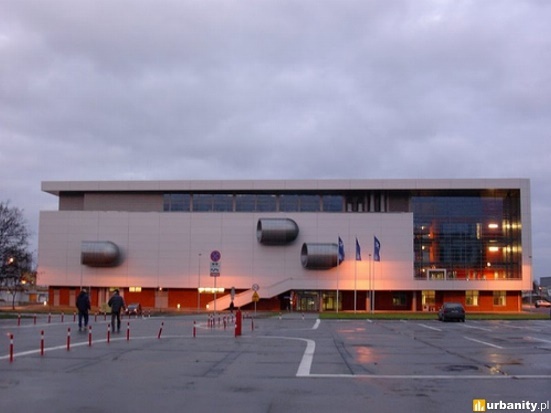 10:45 – 10:55 Zapowiedzenie przez Prowadzącą drugiej części i wprowadzenie do tematu InnHubu. Wystąpienia z okazji otwarcia Erasmus+ InnHUB Gdańsk Rektora prof. dr hab. Piotr Stepnowski i Dyrektora Generalnego FRSE dr Pawła Poszytka 10:55 – 11:00  Podpisanie Umowy pomiędzy FRSE a Uniwersytetem Gdańskim 11:00 – 11:1511:15 – 11:20 Zapowiedzenie przez Prowadzącą podpisania porozumienia FRSE z pomorskimi uczelniami. Wystąpienie Dyrektora FRSE i Rektora Uniwersytetu Gdańskiego oraz kolejnych Rektorów pomorskich uczelni. Podpisanie  porozumienia.Zdjęcie wszystkich sygnatariuszy porozumienia na scenie.11:20 – 11:40 Koncert zespołu Navi oraz wykonanie przez zespół utworu z Rektorem Uniwersytetu Gdańskiego - prof. dr hab. Piotrem Stepnowskim i uczelnianym zespołem wokalnym